UL Student Life 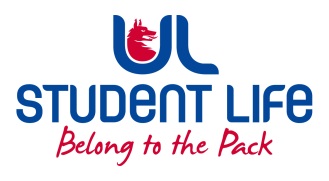      STUDENT EXECUTIVE COMMITTEE REPORT Role / Position:Academic Officer Academic Officer Author:Alice Hynes Alice Hynes Date:25/03/202225/03/2022Audience :UL Student CouncilUL Student CouncilAction:ApproveApproveGoalsGoalsGoalsGoalsMain GoalsMain GoalsMain GoalsProgress (what have you achieved since the last Council meeting)Class Rep Forum Class Rep Forum Class Rep Forum I am developing a schedule and format for the class rep forum next week. There will be some time for reflection with the class reps and I’m hoping we can learn from their experiences this year to better support them in the future and develop some resources. Elections Elections Elections I spent all of voting day around campus encouraging students to stop and vote. Delighted to have the highest number of voters so far in the country thanks to everyone’s hard work on Thursday. Looking forward to welcoming the new Officers. I had the role of timekeeper for the hustings also which was really enjoyable. Student Survey promotion Student Survey promotion Student Survey promotion I am continuing to push the student survey as there are only a few days left for students to complete it. Lots of prizes have been won but the response rate has been quite low. Student support Student support Student support More student queries have started to come in as we approach the end of term. I have arranged a number of meetings with teaching staff next week to discuss some student concerns and feedback and hopefully find some solutions. Other Achievements since last CouncilOther Achievements since last CouncilOther Achievements since last CouncilOther Achievements since last CouncilCelebratory event meeting Celebratory event meeting Celebratory event meeting We met with the committee organising the celebratory event. As a large number of students have registered to come to the event, it was decided that the group would be split into 3 and there would be 3 smaller ceremonies to accommodate everyone. Discipline Committee Hearing Discipline Committee Hearing Discipline Committee Hearing Myself and Cillian sat on the Discipline Committee group for a hearing last week. Attendance at events/meetings and actions taken or agreedAttendance at events/meetings and actions taken or agreedAttendance at events/meetings and actions taken or agreedAttendance at events/meetings and actions taken or agreedAICUR AICUR AICUR I am chairing one of the AICUR presentations rooms next week. There will be approx. 20 presentations on the day. Students are welcome to attend the conference. Academic Regulations CommitteeAcademic Regulations CommitteeAcademic Regulations CommitteeThere have been a number of ARC meetings recently as the new Academic Regulations for incoming September 22’ students are being finalised. The new GPA system will be in place in September. Students will be able to take as many repeats as they like at the annual repeats Students can do as many link-ins as they like without having to repeat the whole semester D1 and D2 grades will no longer exist – they will be replaced with F1. F2 and F3 grades. If compensation, F1 and F2 grades will be passed and may be noted as PBC (pass by compensation) Plans before the next meetingPlans before the next meetingPlans before the next meetingPlans before the next meetingAction/work areaAction/work areaAction/work areaWhat I hope to achieveCOOP concerns COOP concerns COOP concerns I’ve reached out to someone in the COOP Office to ask for survey information and data. If they cannot provide me with this I am intending to launch my own survey to gather the necessary data. Student EngagementStudent EngagementStudent EngagementStudent EngagementType of Engagement (Meeting, event etc)Type of Engagement (Meeting, event etc)Type of Engagement (Meeting, event etc)Purpose and anything to report onMedia engagement and external relationsMedia engagement and external relationsMedia engagement and external relationsMedia engagement and external relationsEngagement (Press, other organisations etc)Engagement (Press, other organisations etc)Engagement (Press, other organisations etc)Purpose and anything to report on